Beaufront First School 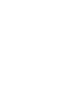 2019 – 2020 PE and Sport Premium Funding ReportNurturing Happiness, Achievement and Respect.Funding receivedFunding receivedFunding receivedFunding receivedFunding receivedNo. eligible pupils: 68No. eligible pupils: 68Total amount received: £16,560Total amount received: £16,560Total amount received: £16,560ObjectivesObjectivesObjectivesObjectivesObjectivesObjectives of spending the PE grant: ● Increase pupil participation in competitions, interschool sport and events. ● Enhance provision for children by providing increased differentiation in PE sessions, ensuring that the more reluctant participants are given the opportunity to develop confidence.● Improve resources to support PE and activities during playtime. ● Improve physical skills in children with additional needs in terms of co-ordination and sensory processing ● Improve attainment ● Broaden the sporting opportunity available to pupils. ● Train school staff to develop sporting skill in pupils.Objectives of spending the PE grant: ● Increase pupil participation in competitions, interschool sport and events. ● Enhance provision for children by providing increased differentiation in PE sessions, ensuring that the more reluctant participants are given the opportunity to develop confidence.● Improve resources to support PE and activities during playtime. ● Improve physical skills in children with additional needs in terms of co-ordination and sensory processing ● Improve attainment ● Broaden the sporting opportunity available to pupils. ● Train school staff to develop sporting skill in pupils.Objectives of spending the PE grant: ● Increase pupil participation in competitions, interschool sport and events. ● Enhance provision for children by providing increased differentiation in PE sessions, ensuring that the more reluctant participants are given the opportunity to develop confidence.● Improve resources to support PE and activities during playtime. ● Improve physical skills in children with additional needs in terms of co-ordination and sensory processing ● Improve attainment ● Broaden the sporting opportunity available to pupils. ● Train school staff to develop sporting skill in pupils.Objectives of spending the PE grant: ● Increase pupil participation in competitions, interschool sport and events. ● Enhance provision for children by providing increased differentiation in PE sessions, ensuring that the more reluctant participants are given the opportunity to develop confidence.● Improve resources to support PE and activities during playtime. ● Improve physical skills in children with additional needs in terms of co-ordination and sensory processing ● Improve attainment ● Broaden the sporting opportunity available to pupils. ● Train school staff to develop sporting skill in pupils.Objectives of spending the PE grant: ● Increase pupil participation in competitions, interschool sport and events. ● Enhance provision for children by providing increased differentiation in PE sessions, ensuring that the more reluctant participants are given the opportunity to develop confidence.● Improve resources to support PE and activities during playtime. ● Improve physical skills in children with additional needs in terms of co-ordination and sensory processing ● Improve attainment ● Broaden the sporting opportunity available to pupils. ● Train school staff to develop sporting skill in pupils.Breakdown of spendingKey:  Total SpentBreakdown of spendingKey:  Total SpentBreakdown of spendingKey:  Total SpentBreakdown of spendingKey:  Total SpentBreakdown of spendingKey:  Total SpentObjective: Activity: Activity: Cost: Impact:Increase pupil participation in competitions, interschool sports and events.Multiskills, gymnastics, skipping  inter school competitions.Multiskills, gymnastics, skipping  inter school competitions.£1200.00-£487+£713Re-allocated for use 2020 -2021Year 3 and 4 successfully attended 3 inter school competitions in Autumn term but then others were cancelled due to COVID-19 regulations.Weekly Sports Club was successfully run up to March 2020Community use of track for Sports Relief. This was completed at the Wentworth Sports centre by the whole school.Triathlon money has been re-allocated for use 2020-2021 as it was postponed due to COVID regulationsIncrease pupil participation in competitions, interschool sports and events.Weekly after school sports clubWeekly after school sports clubSee coach costs below.Year 3 and 4 successfully attended 3 inter school competitions in Autumn term but then others were cancelled due to COVID-19 regulations.Weekly Sports Club was successfully run up to March 2020Community use of track for Sports Relief. This was completed at the Wentworth Sports centre by the whole school.Triathlon money has been re-allocated for use 2020-2021 as it was postponed due to COVID regulationsIncrease pupil participation in competitions, interschool sports and events.Community Sponsored Run Community Sponsored Run £100-£84+£16Year 3 and 4 successfully attended 3 inter school competitions in Autumn term but then others were cancelled due to COVID-19 regulations.Weekly Sports Club was successfully run up to March 2020Community use of track for Sports Relief. This was completed at the Wentworth Sports centre by the whole school.Triathlon money has been re-allocated for use 2020-2021 as it was postponed due to COVID regulationsIncrease pupil participation in competitions, interschool sports and events.Whole school triathlon Whole school triathlon £400+£400Re-allocated for use 2020 -2021Year 3 and 4 successfully attended 3 inter school competitions in Autumn term but then others were cancelled due to COVID-19 regulations.Weekly Sports Club was successfully run up to March 2020Community use of track for Sports Relief. This was completed at the Wentworth Sports centre by the whole school.Triathlon money has been re-allocated for use 2020-2021 as it was postponed due to COVID regulationsTotal spend on objective: £1020Total spend on objective: £1020Total spend on objective: £1020Total spend on objective: £1020£1500  (+£1129)Enhance provision for children by providing increased differentiation in PE sessions, ensuring that the more reluctant participants are given the opportunity to develop confidence and HA given chance to excel. Improve physical skills in children with additional needs in terms of co-ordination and sensory processing.Employ PE/Sport coachEmploy PE/Sport coach£8000-£6670+£1330Re-allocated for use 2020 -2021Differentiated PEthroughout the schoolOnce a week.Re-allocated for use 2020 -2021Second PE session foreach year group(Rotation)After school sportsClubsDance coachingSessionsPupils with physical/sensory difficultiesidentified and baselineset, therapy plans setup.Coaching sessionsImplemented.Several children were assessed and received coaching sessions.Not all assessments were possible due to COVID-19 regulations.Enhance provision for children by providing increased differentiation in PE sessions, ensuring that the more reluctant participants are given the opportunity to develop confidence and HA given chance to excel. Improve physical skills in children with additional needs in terms of co-ordination and sensory processing.Employ Dance CoachEmploy Dance Coach£2500-£1775+£725Re-allocated for use 2020 -2021Differentiated PEthroughout the schoolOnce a week.Re-allocated for use 2020 -2021Second PE session foreach year group(Rotation)After school sportsClubsDance coachingSessionsPupils with physical/sensory difficultiesidentified and baselineset, therapy plans setup.Coaching sessionsImplemented.Several children were assessed and received coaching sessions.Not all assessments were possible due to COVID-19 regulations.Enhance provision for children by providing increased differentiation in PE sessions, ensuring that the more reluctant participants are given the opportunity to develop confidence and HA given chance to excel. Improve physical skills in children with additional needs in terms of co-ordination and sensory processing.Employ Paediatric Physio for staff training and to assess 9 children and follow up from previous year.Employ Paediatric Physio for staff training and to assess 9 children and follow up from previous year.£ 1500-£650+£850Re-allocated for use 2020 -2021Differentiated PEthroughout the schoolOnce a week.Re-allocated for use 2020 -2021Second PE session foreach year group(Rotation)After school sportsClubsDance coachingSessionsPupils with physical/sensory difficultiesidentified and baselineset, therapy plans setup.Coaching sessionsImplemented.Several children were assessed and received coaching sessions.Not all assessments were possible due to COVID-19 regulations.Enhance provision for children by providing increased differentiation in PE sessions, ensuring that the more reluctant participants are given the opportunity to develop confidence and HA given chance to excel. Improve physical skills in children with additional needs in terms of co-ordination and sensory processing.Coaching time for children identified as above. Coaching time for children identified as above. Part of PE coach cost .Differentiated PEthroughout the schoolOnce a week.Re-allocated for use 2020 -2021Second PE session foreach year group(Rotation)After school sportsClubsDance coachingSessionsPupils with physical/sensory difficultiesidentified and baselineset, therapy plans setup.Coaching sessionsImplemented.Several children were assessed and received coaching sessions.Not all assessments were possible due to COVID-19 regulations.2 hours per week.Cycle Experience£300+£300Year 4 Cycle safety trainingRe-allocated for use 2020 -2021Total spend on objective: Total spend on objective: Total spend on objective: £12, 260  (+£3,165)Improve resources to support PE, sensory development and playtime activities.New PE Equipment to be used for PE delivery, after school clubs and playtimesPlaying Field Maintenance£1100+£1100Improve facilities for after school clubs (Mon and Fri) Improve facilities for active playtimesRe-allocated for use 2020 -2021Playing fields and markings were maintained to enable use at playtime, PE and during after school sports provision.Improve resources to support PE, sensory development and playtime activities.New PE Equipment to be used for PE delivery, after school clubs and playtimesPlaying Field Maintenance£1700-£1635+£65Improve facilities for after school clubs (Mon and Fri) Improve facilities for active playtimesRe-allocated for use 2020 -2021Playing fields and markings were maintained to enable use at playtime, PE and during after school sports provision.Total spend on objective: Total spend on objective: Total spend on objective: £2, 800 (+1,165)Total Total Total £16,560 (+£5259)Re-allocated for use 2020 -2021